Fabrikat: WilkhahnModell: ON Besprechungs- / Besucherstuhl FreischwingerDesign: wiege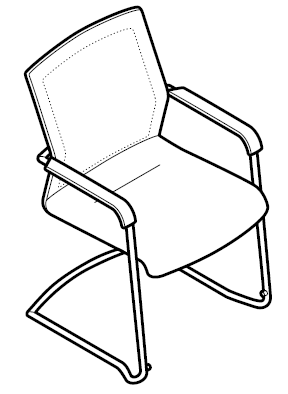 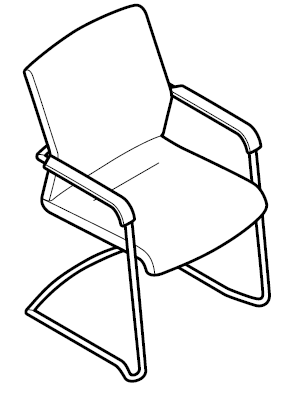 Modelle:178/7 Normal hoher Rücken (stapelbar)178/71 Normal hoher Rücken, Management Ausführung (nicht stapelbar)Normen / Gütezeichen:DIN EN 13761DIN EN 1022GS Norm (Geprüfte Sicherheit)ANSI/BIFMA X5.1Maße Stuhl: Sitzhöhe: 43 cm Gesamthöhe: 92 cmBreite: 61 cmTiefe: 60 cmDie Sitzhöhe ist mit DIN-Prüfgeräten unter Belastung ermitteltGesamthöhe, Breit und Tiefe entsprechen den MindestkonturmaßenGewicht: 178/7 Normal hoher Rücken 9,5 kg (abhängig von Modell und Ausführung ohne Verpackung)178/71 Normal hoher Rücken, Management Ausführung: 10,0 kg (abhängig von Modell und Ausführung ohne Verpackung)Funktion: Schlichter, formal abgestimmter Besprechungs-/ Besucherstuhl FreischwingerStapelbar bis zu fünf Stück freistehend, auf Transportwagen bis zu acht StückGestell: Gestell aus glanzverchromtem Stahlrohr Durchmesser 22 mmQuerstrebe Durchmesser 16 mm Standardausführung: schwarze Polyamid Gleiter für TeppichbödenOptional: Polyurethan Gleiter für harte BödenOptional: Polyamid Gleiter mit zusätzlichem Filzeinsatz (z.B. für kratzempfindliche Holz- oder Steinböden)Kunststoffkleinteile schwarz durchgefärbtSitz:Einteilige Schalen-Rahmenkonstruktion aus durchgefärbtem glasfaserverstärktem PolypropylenSitz austauschbarSitzpolster aus Polyurethan-Formschaumteil, materialgleich bezogen mit der Rückenlehnenbespannung in Fiberflex, Farben laut Wilkhahn Fiberflex MusterkarteOptional: Stoffbezug aus Wilkhahn StoffkollektionOptional: Stoffbezug nach Kundenwunsch, ggf. Materialeignungsprüfung durch WilkhahnManagement-Polsterung (Modelle 178/71) Sitzpolster mit zusätzlicher Wattierung und seitlichen PolsterbödenStoffbezug aus Wilkhahn StoffkollektionOptional: Lederbezug aus Wilkhahn LederkollektionOptional: Stoff- oder Lederbezug nach Kundenwunsch, ggf. Materialeignungsprüfung durch WilkhahnRücken:Elastischer Rückenrahmen aus durchgefärbtem, glasfaserverstärktem PolyamidBezüge und Polster sind austauschbarRücken materialgleich bezogen mit der Sitzbespannung in Fiberflex, Farben laut Wilkhahn Fiberflex MusterkarteOptional: Stoffbezug aus Wilkhahn Stoffkollektion (mit zusätzlicher Wattierung) Optional: Stoffbezug nach Kundenwunsch (mit zusätzlicher Wattierung), ggf. Materialeignungsprüfung durch WilkhahnManagement-Polsterung (Modelle 178/71) Rücken mit zusätzlicher Wattierung sowie auf Vorderseite zusätzlich mit im Bezug eingenähtem, kaschiertem Schnittschaumvlies und seitlichen PolsterbödenStoffbezug aus Wilkhahn Stoffkollektionen Optional: Lederbezug aus Wilkhahn LederkollektionenOptional: Stoff- oder Lederbezug nach Kundenwunsch, ggf. Materialeignungsprüfung durch WilkhahnPolster:Alle eingesetzten Polsterschäume sind FCKW-frei Versandart:Modell komplett montiert im Karton Maße Verpackung:178/7 Normal hoher Rücken: 750 x 730 x 980 mm178/71 Normal hoher Rücken, Management Ausführung: 750 x 730 x 980 mmArmlehnen:Starre Armlehnen aus glasfaserverstärktem, schwarz durchgefärbtem Polypropylen Optional: mit gepolsterten Armauflagen mit Leder 74/99 schwarz bei Stoffbezug (dann nicht stapelbar) Optional: mit gepolsterten Armauflagen entsprechend der Lederfarbe bei Lederbezug (nicht stapelbar)Umwelt Produkt Information:Materialeinsatz: Kunststoff: 38%, Stahl 60%, Holzwerkstoffe 2%Rücknahme, Demontage und Recycling:Alle Bauteile des ON Besprechungs- /Besucherstuhl sind zerstörungsfrei zu demontieren. (Das Sitzpolster ist mit der Sitzaufdopplung verklebt und der Stoff wird an die Sitzaufdopplung getackert).Um eine sortenreine Werkstoffsortierung zu gewährleisten, sind alle Bauteile über 150 g Gewicht mit einer Materialkennzeichnung versehen. Es findet kein Einsatz von Materialschutzmitteln und halogenorganischen Verbindungen statt, die ein späteres Recycling verhindern. Insgesamt können 93 Prozent des Stuhls dem Recycling zugeführt werden.Weitere Informationen unter http://www.wilkhahn.de/gruen.Analog zu den Anforderungen von LEED kann die folgende Punktzahl erreicht werden:LEED CI	5 – 7LEED NC	4LEED EB	7Zubehör:Für Freischwinger Modell 178/7: Transportwagen Modell 178 für 8 FreischwingerZertifizierungen und Awards ON Produktfamilie (abhängig vom Modell):UN Global CompactISO 9001ISO 14001EMASGREENGUARDTM (zertifizierte Ausführung auf Anfrage lieferbar)AFRDI Green Tick Product Certification Standard 150, Level  A – PlatinumAFRDI Blue Tick Product Certification nach AS/NZS 4438 – Level 6Internationale Designauszeichnungen ON Produktfamilie:2010: iF product design award 2010, 2010: Australian International Design Award 2010, : Kategorie "Furniture and Interior Products"2010: Mix Interior Award 2010, : Kategorie "Furniture"2010: Best of Neocon 2010, Chicago: "Best of Competition", bestes Produkt der Messe über alle Kategorien2010: Best of Neocon 2010, Chicago: "Gold Winner", bestes Produkt in der Kategorie "Bürostuhl/Ergonomie"2010: Best of NeoCon 2010, Chicago: "Silver Winner", in der Kategorie "Seating/Conference"2010: Best of NeoCon 2010, Chicago - People's Choice Awards 2010: "Silver Winner", in der Kategorie "Seating/Conference"2010: FX International Interior Design Awards,''Product of the year 2010'' 2010: Good Design Award 2010, Chicago2010: Good Design Award 2010, 2011: Universal Design Award 2011, Hannover2011: Designpreis der Bundesrepublik Deutschland 2011, Silber2011: Universal Design Award 2011, Consumer Favorite,  2012: Bundespreis Ecodesign Produkt 2012Technische Änderungen der gemachten Angaben sind Wilkhahn vorbehalten Revisionstand September 2014